El móvil en las universidades como instrumento de respuesta de audienciasThe smartphone in universities as audience response toolVallet-Bellmunt, Teresa*, Rivera-Torres, Pilar**, Vallet-Bellmunt, Ilu*, Bel-Oms, Inma***, Zubiría-Ferriols, Edurne*, Martínez-Fernández, Teresa** Universitat Jaume I; **Universidad de Zaragoza; *** Universidad Complutense de MadridPerfil académico y profesional del autor/es Dirección postal y electrónica del/os autor/es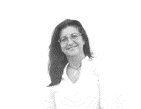 Teresa Vallet-Bellmunt, Doctora en Ciencias Económicas y Empresariales, es Profesora Titular en la Universitat Jaume I de Castelló, España. Su investigación se centra en las áreas de cadena de suministro, creatividad e innovación, marketing estratégico, y aprendizaje cooperativo.Ha publicado diversos artículos en revistas de reconocido impacto internacional.Teresa Vallet-Bellmunt, Universitat Jaume I, Departamento de Administración de empresas y marketing, Campus Riu Sec, S/N, 12071 Castellón. Teléfono: 696806003, 964728552. E-mail: vallet@uji.esPilar Rivera Torres, Doctora en Ciencias Económicas y Empresariales, es Profesora Titular en la Universidad de Zaragoza, España. Su investigación se centra en las áreas de investigación de mercados, medición de variables perceptuales, marketing estratégico, gestión medioambiental, gestión de los recursos humanos y SEM.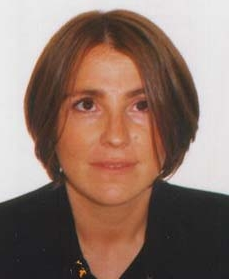 Ha publicado diversos artículos en revistas de reconocido impacto internacional.Pilar Rivera-Torres, Departamento de Dirección de Marketing e Investigación de Mercados Universidad de Zaragoza, C/ Doctor Cerrada, 1-3. 50005 Zaragoza. Teléfono: 976 762094. E-mail: privera@unizar.esIlu Vallet-Bellmunt es Profesora Asociada por el Área de Comercialización e Investigación de Mercados de la Universitat Jaume I. Pertenece al GIE-TEAM. Su actividad investigadora se ha centrado en el aprendizaje cooperativo y su influencia en el rendimiento académico. Está realizando su tesis doctoral sobre resiliencia en la distribución al por menor. Fuera de la Universidad ejerce como consultora de empresas. 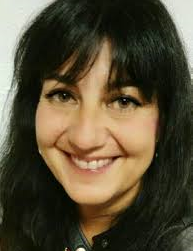 Ilu Vallet-Bellmunt, Universitat Jaume I, Departamento de Administración de empresas y marketing, Campus Riu Sec, S/N, 12071 Castellón. Teléfono: 964728555. E-mail: mvallet@uji.esInmaculada Bel Oms, Doctora en Finanzas y Contabilidad, es profesora ayudante doctor en la Universidad Complutense de Madrid, España. Su investigación se centra en las áreas de gobierno corporativo, responsabilidad social corporativa, y diversidad de género. Ha publicado diversos artículos en revistas de reconocido impacto internacional.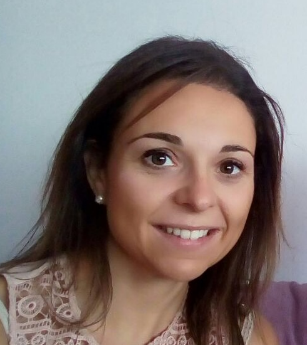 Inmaculada Bel Oms, Universidad complutense de Madrid, Departamento de Administración Financiera y Contabilidad, Facultad de Ciencias Económicas y Empresariales, Pabellón de Sexto Curso. Despacho 81, E-28223 Pozuelo de Alarcón- Madrid. Teléfono: 913942387. E-mail: inmabel@ucm.esEdurne Zubiria Ferriols es Profesora Asociada por el Área de Organización de empresas de la Universitat Jaume I. Pertenece al GIE-TEAM. Su actividad investigadora se ha centrado en la aplicación de las nuevas tecnologías en el Aula universitaria. Fuera de la Universidad ejerce como consultora de empresas y gestora de entidades sin ánimo de lucro, poniendo en marcha proyectos de innovación en entornos locales.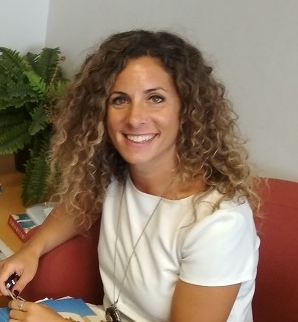 Edurne Zubiría Ferriols, Universitat Jaume I, Departamento de Administración de empresas y marketing, Campus Riu Sec, S/N, 12071 Castellón. Teléfono: 964728545. E-mail: zubiria@uji.esTeresa Martínez-Fernández es Doctora en Dirección de Empresas y profesora titular en la Universitat Jaume I. Miembro del Grupo de Investigación AERT-UJI y del GIE-TEAM. Su investigación se centra en el estudio de las relaciones interorganizativas en el distrito industrial cerámico. Como palabras clave podemos destacar: capital social, cluster, innovación y creatividad. Es autora de más de 40 artículos en revistas de reconocido prestigio y cuenta con una amplia experiencia en proyectos de investigación.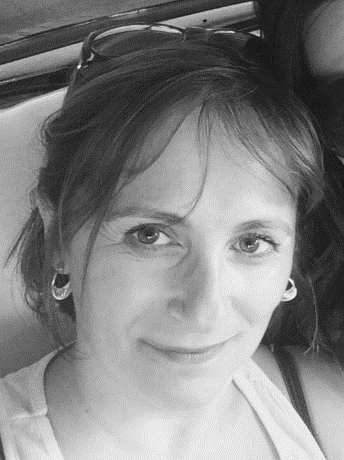 Teresa Martínez-Fernández, Universitat Jaume I, Departamento de Administración de empresas y marketing, Campus Riu Sec, S/N, 12071 Castellón. Teléfono: 964387116. E-mail: tmartine@uji.es